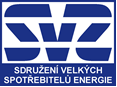 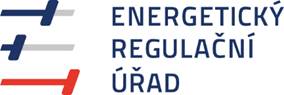 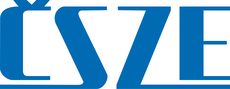 Pozvánka na Jarní energetický seminář SVSETermín: středa 10. 4. 2023 od 9,00Místo konání: Novotného lávka č. 5, Praha 1PROGRAM:vyhodnocení energetickéko dotazníku SVSEZáměry rEstrukturalizace a výstavby energetických zDrojů předpokládané Dopady změn energetiky na infrastrukturu Závazná přihláška – uzávěrka je 7. 4.Za níže uvedeného účastníka bude poukázána platba vložného ve prospěch ČSZE, sekce SVSE (IČO 18631584, DIČ CZ18631584) na účet č. 6023002399 /0800, VS: IČ firmy nebo RČPřihlášku, prosím, zašlete na janatkova@csze.cz (případně s kopií na svse@csze.cz)Případné dotazy zodpoví organizátor a pracovníci sekretariátu:Ing. Karel Šimeček, organizátor, tel. 602 783 722Pí. Jiřina Dubová, finanční záležitosti, tel. 220 510 250, dubova@csze.czProgram i přihláška jsou ke stažení na webu http//www.svse-csze.cz/verejne-akce/Účastníkům bude e-mailem zasláno do týdne po semináři přístupové heslo k prezentacím Plné vložné2950,0 Kč3570,0 Kč včetně 21% DPHVložné pro členy SVSE950,0 Kč1150,0 Kč včetně 21% DPHHosté0 Kč0 KčPouze heslo pro přednášky700 Kč847,0 Kč včetně 21% DPHObchodní jméno organizaceIČO/DIČFakturační adresa včetně PSČ:Číslo účtu/kód bankyČíslo vaší objednávkyJméno a příjmení účastníkaFunkce v organizaci:E- mail účastníkaMobil účastníkaVložné dle kategoriíKčPodpis